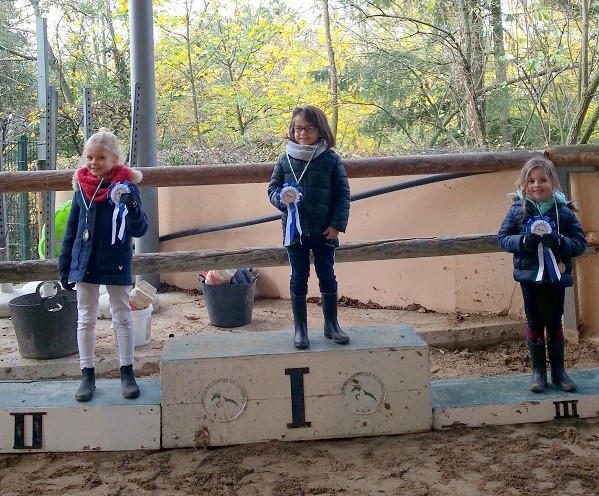                                                                  EQUIFUN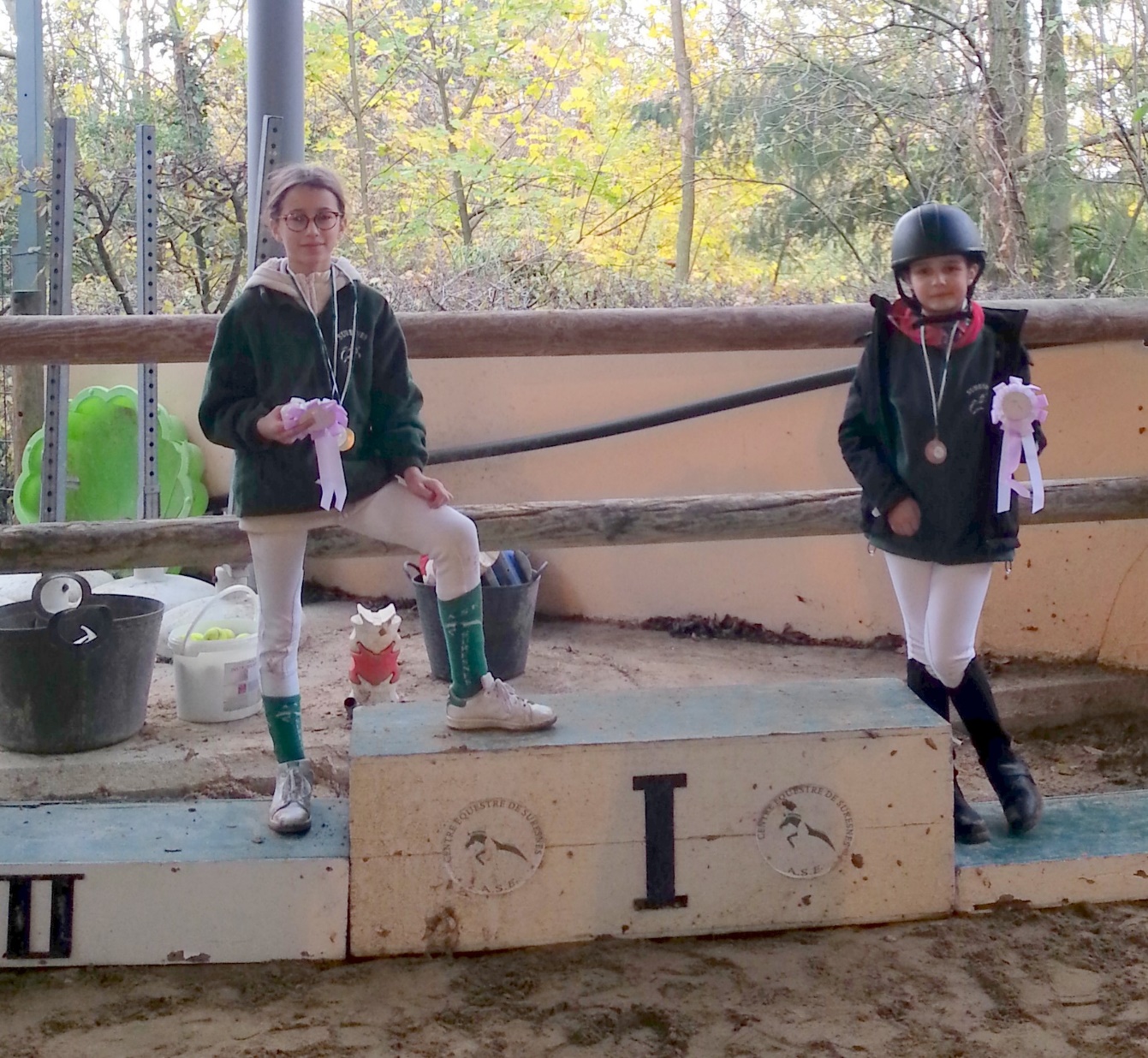                                             EQUIFUN COMPETITION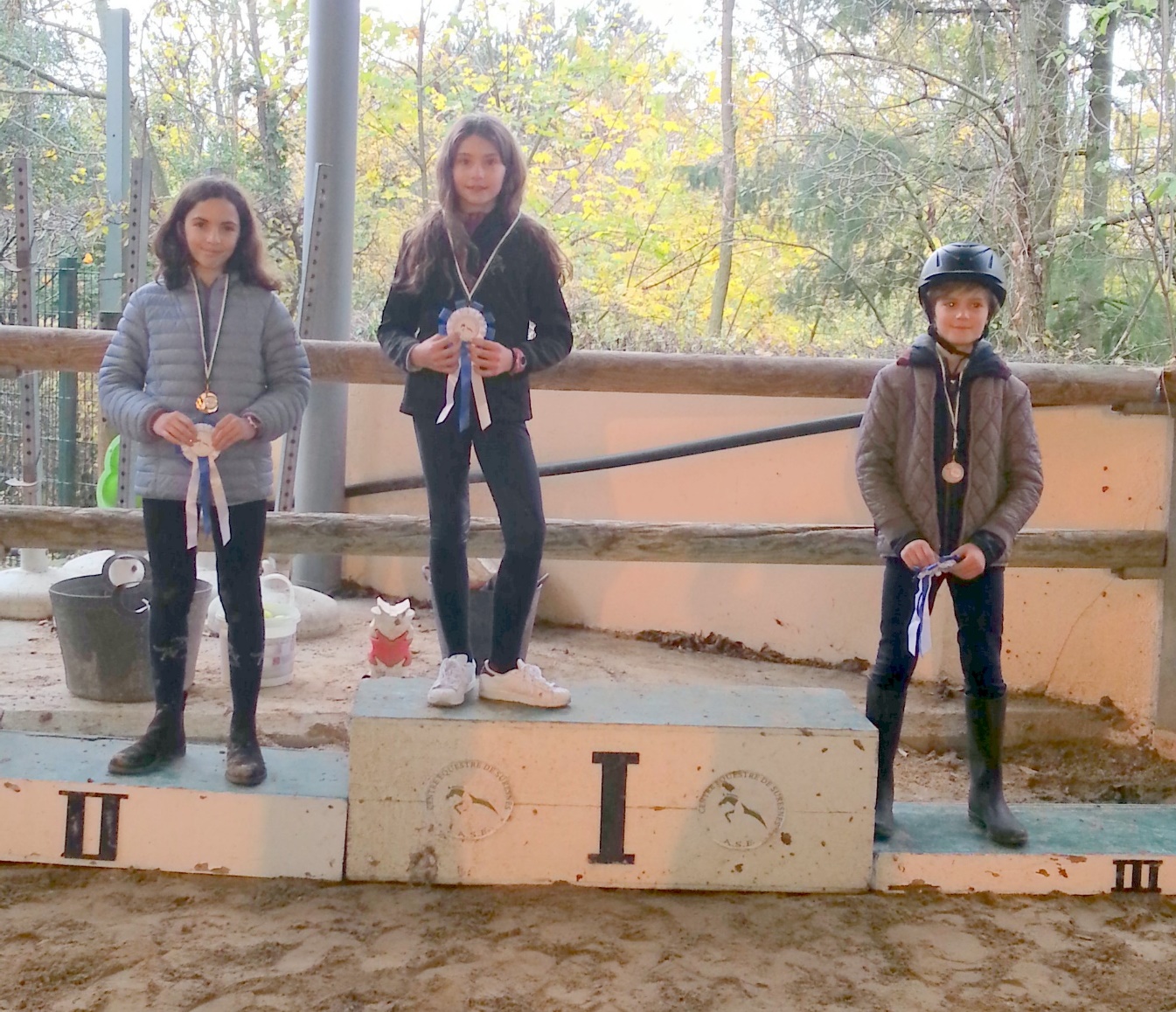                                                                                 CSO1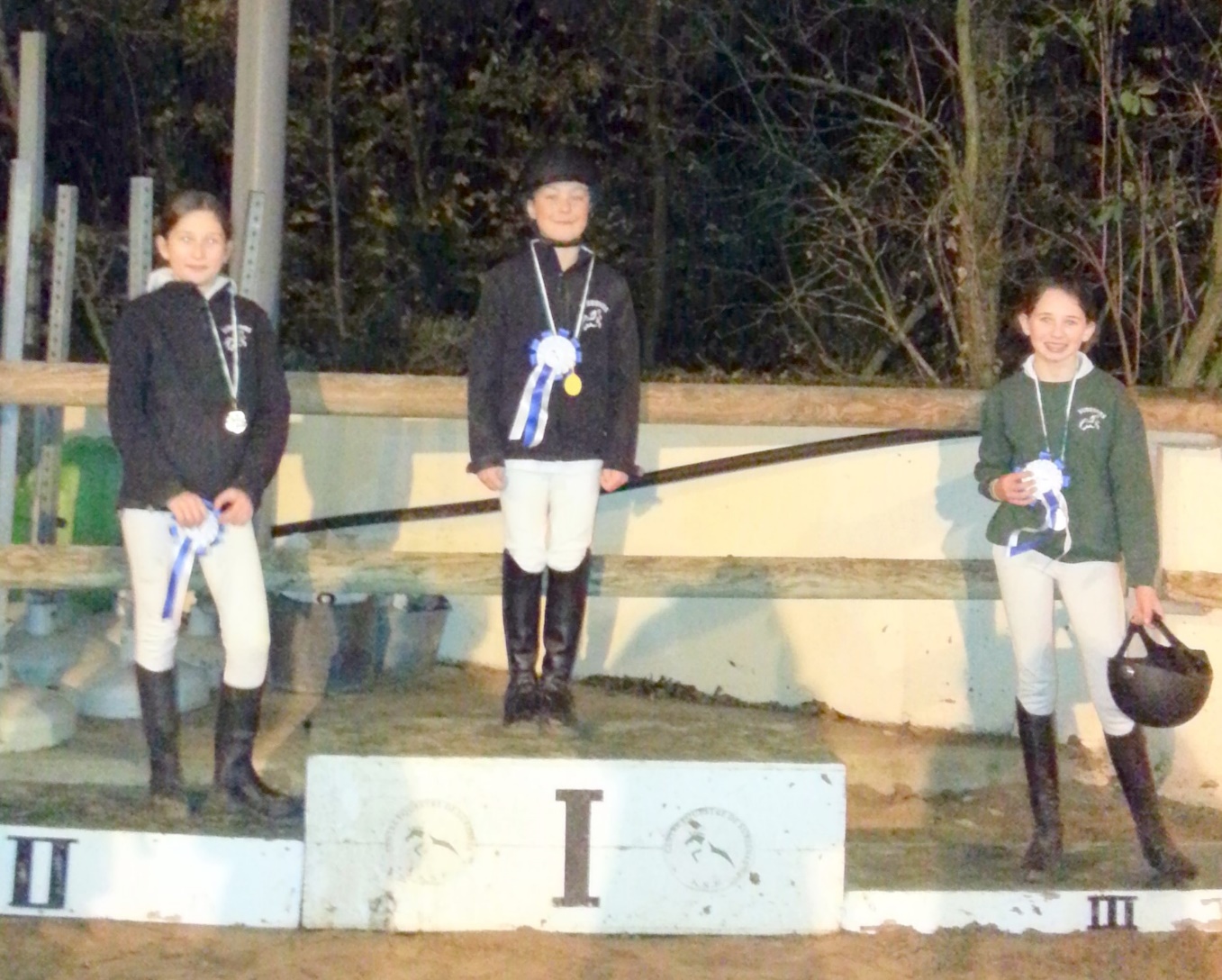                                                             CSO COMPETITION